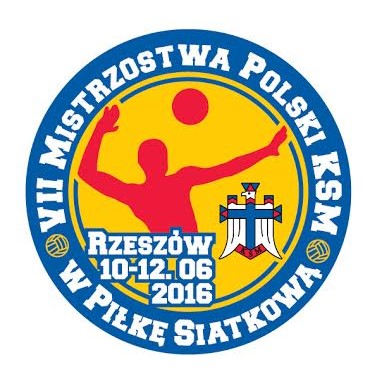 Karta ZgłoszeniowaVII MISTRZOSTWA POLSKI KSM W PIŁCE SIATKOWEJ Oddział KSM przy parafii:
Diecezja/Archidiecezja:Drużyna: żeńska/męskaSztab drużyny:Trener:Lekarz/masażysta:Kapitan drużyny:Ks. Asystent:Kontakt do opiekuna/ks. Asystenta (e-mail i tel. kom): Czy na mistrzostwach obecni będą kibice [podać ilość chłopców/dziewcząt – max 7 osób]:Informacje dodatkowe:a) Kiedy drużyna planuje przyjazd?b) Ile osób spośród Waszej drużyny jest wegetarianami? podpis ks. Asystenta		                                                                        data i podpis osoby zgłaszającejImię i NazwiskoPESELAdres zamieszkania